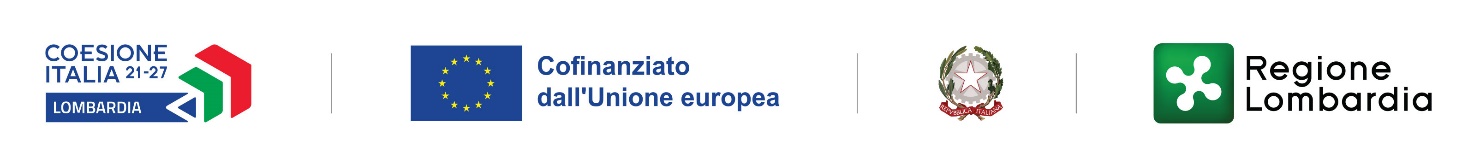 IL PRESENTE FORMAT COSTITUISCE UN MODELLO I CUI CONTENUTI POSSONO ESSERE MODIFICATI E INTEGRATI DALL’ATSModello in caso di Destinatario maggiorennePERCORSI PERSONALIZZATI IN FAVORE DI PREADOLESCENTI, ADOLESCENTI E GIOVANI IN CONDIZIONE DI DISAGIO E DELLE LORO FAMIGLIE. “#UP - PERCORSI PER CRESCERE ALLA GRANDE” - DGR XI/7503 del 15 dicembre 2022 ss.mm.ii.CONSENSO ALL’AVVIO DEL PERCORSODICHIARAZIONE SOSTITUTIVA DI CERTIFICAZIONI E DI ATTO DI NOTORIETÀ(Art. 46 e 47, D.P.R. 28 dicembre 2000, n° 445)Il/la sottoscritto/a _______________________________ nato/a a _______________, Prov____, il __________, Cod. Fiscale____________________________________________, residente a __________________________ CAP___________, Prov________, Via_____________________________________________________, n________AUTORIZZA la trasmissione all’ATS della segnalazione per l’accesso ad un percorso personalizzato nell’ambito dell’Avviso “Percorsi personalizzati in favore di preadolescenti, adolescenti e giovani in condizione di disagio e delle loro famiglie. “#UP- percorsi per crescere alla grande”, ed autorizza espressamente la trasmissione dei dati identificativi, particolari e giudiziari di cui agli articoli 9 e 10 GDPR.DICHIARA di aver preso visione dell’informativa allegata all’Avviso in oggetto in attuazione al Codice in materia di protezione dei dati personali D.Lgs. n. 196/2003 e del Regolamento UE n. 2016/679 (Allegato 7 al Decreto di approvazione dell’Avviso);DICHIARA di aver preso visione dell’informativa relativa al trattamento dei dati personali predisposta da ATS________________ ai fini della presente dichiarazione di consenso all’avvio del percorso, in attuazione del Regolamento UE 2016/679 e del D. Lgs. 196/2003;AUTORIZZA la raccolta e il trattamento dei dati personali inclusi i dati identificativi, le “categorie particolari di dati personali” (art. 9 GDPR) e i "dati personali relativi a condanne penali e reati o a connesse misure di sicurezza" (art. 10 GDPR), per le finalità indicate nell’Avviso, di cui alla DGR XI/7503 del 15 dicembre 2022 e ss.mm.ii, e nella informativa su richiamata, nonché secondo le condizioni applicabili previste ai sensi del Regolamento (UE) 2016/679 e del D.Lgs. 196/2003 e ss.mm.ii.Luogo e data ______________________               Firma del richiedente _______________________________IL PRESENTE FORMAT COSTITUISCE UN MODELLO I CUI CONTENUTI POSSONO ESSERE MODIFICATI E INTEGRATI DALL’ATSModello in caso di Destinatario minorennePERCORSI PERSONALIZZATI IN FAVORE DI PREADOLESCENTI, ADOLESCENTI E GIOVANI IN CONDIZIONE DI DISAGIO E DELLE LORO FAMIGLIE. “#UP - PERCORSI PER CRESCERE ALLA GRANDE” - DGR XI/7503 del 15 dicembre 2022 ss.mm.ii.CONSENSO ALL’AVVIO DEL PERCORSODICHIARAZIONE SOSTITUTIVA DI CERTIFICAZIONI E DI ATTO DI NOTORIETÀ(Art. 46 e 47, D.P.R. 28 dicembre 2000, n° 445)I sottoscritti ________________________________   ___________________________________ in qualità di soggetti esercenti la responsabilità genitoriale o la tutela del minore:Nome e cognome _______________________________ nato/a a _________________________, Prov _____, il______________, Cod. Fiscale________________________________________, residente a ______________ CAP__________, Prov_____, Via____________________________, n______.AUTORIZZANO la trasmissione all’ATS della segnalazione per l’accesso ad un percorso personalizzato nell’ambito dell’Avviso “Percorsi personalizzati in favore di preadolescenti, adolescenti e giovani in condizione di disagio e delle loro famiglie. “#UP- percorsi per crescere alla grande”.DICHIARANO di aver preso visione dell’informativa allegata all’Avviso in oggetto in attuazione al Codice in materia di protezione dei dati personali D.Lgs. n. 196/2003 e del Regolamento UE n. 2016/679 (Allegato 7 al Decreto di approvazione dell’Avviso);DICHIARANO di aver preso visione dell’informativa relativa al trattamento dei dati personali predisposta da ATS________________ ai fini della presente dichiarazione di consenso all’avvio del percorso, in attuazione del Regolamento UE 2016/679 e del D. Lgs. 196/2003;DICHIARANO di essere nel pieno possesso dei diritti di esercizio della potestà genitoriale/tutoria nei confronti del minore destinatario del percorso personalizzato;AUTORIZZANO la raccolta e il trattamento dei dati personali inclusi i dati identificativi, le “categorie particolari di dati personali" (art. 9 GDPR) e i "dati personali relativi a condanne penali e reati o a connesse misure di sicurezza" (art. 10 GDPR), per le finalità indicate nell’Avviso, di cui alla DGR XI/7503 del 15 dicembre 2022 e ss.mm.ii, e nella informativa su richiamata, secondo le condizioni applicabili previste ai sensi dell’art. 8 del citato Regolamento e dell’art 2-quinquies del D.Lgs. 196/2003 e ss.mm.ii, necessari per l’accesso al percorso personalizzato finanziato nell’ambito dell’Avviso.Luogo e data ________________________        			     Firma dei richiedenti__________________________________________________________________________In caso di impossibilità a firmare da parte di entrambi i genitori:"Il/la sottoscritto/a, consapevole delle conseguenze amministrative e penali per chi rilasci dichiarazioni non corrispondenti a verità, ai sensi del DPR245/2000, dichiara di aver effettuato la scelta in osservanza delle disposizioni sulla responsabilità genitoriale."Luogo e data __________________        	   Firma del richiedente _______________________________